План застройки Т42 Туроператорская деятельность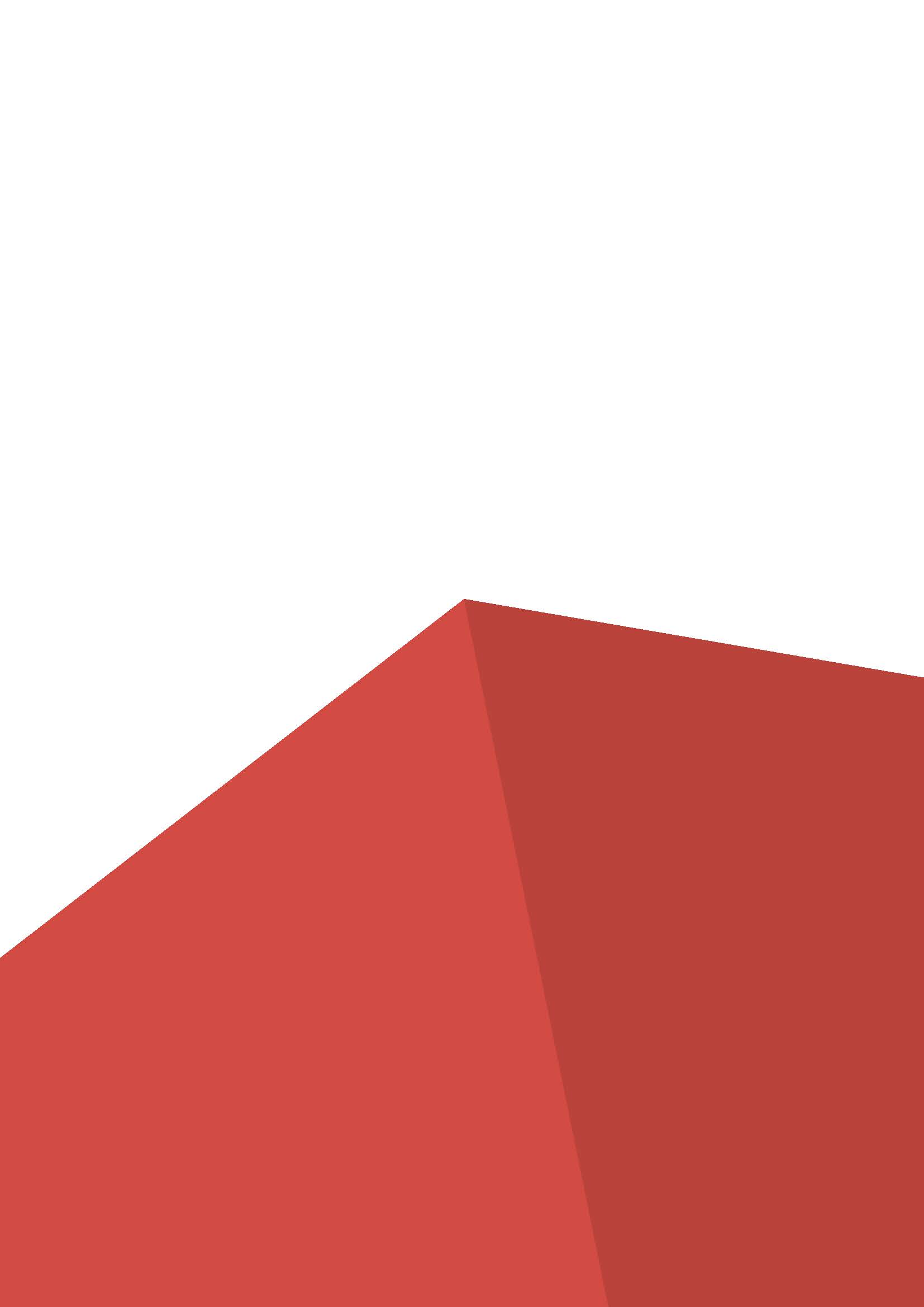 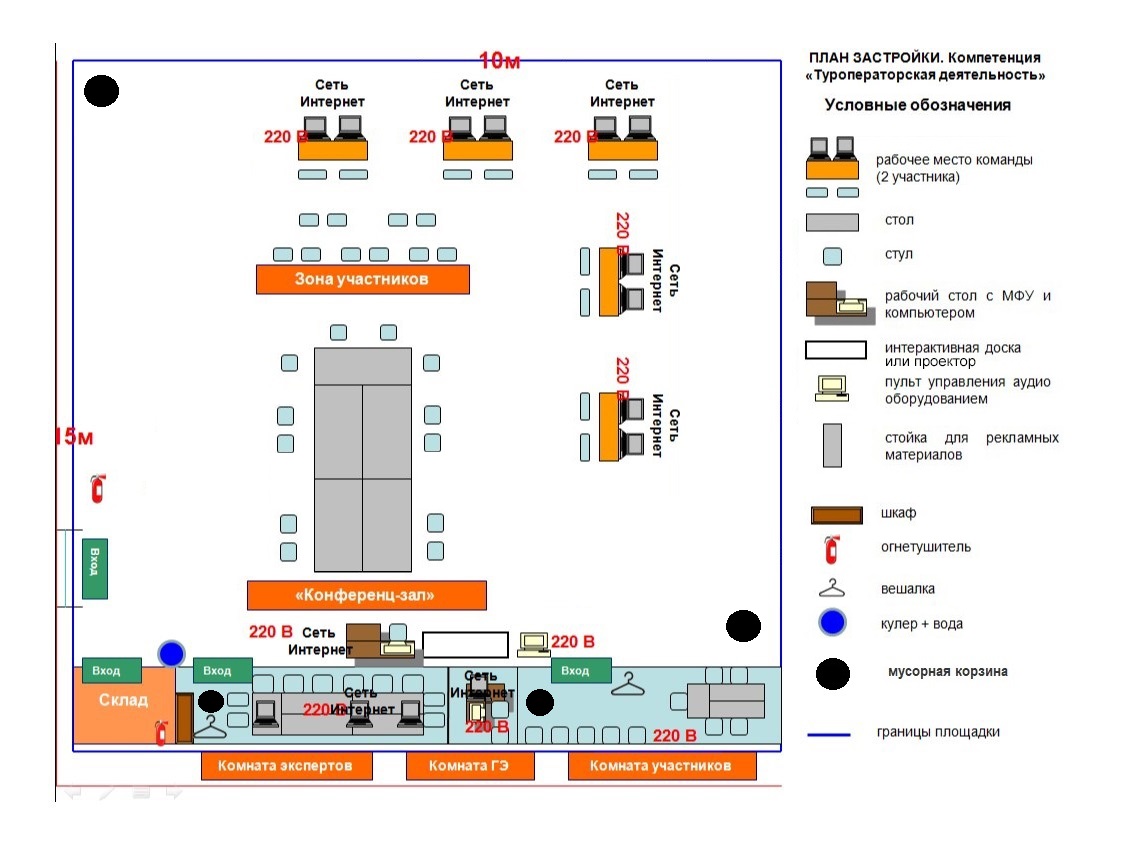 Утверждаю___________________(Ф.И.О. менеджера компетенции)___________________(подпись)